L9 Identifier et construire des quadrilatères Travail préliminaire du cherchonsRepasse au crayon les contours des quadrilatères que tu peux observer sur l’œuvre de Vasarely, puis colorie-les.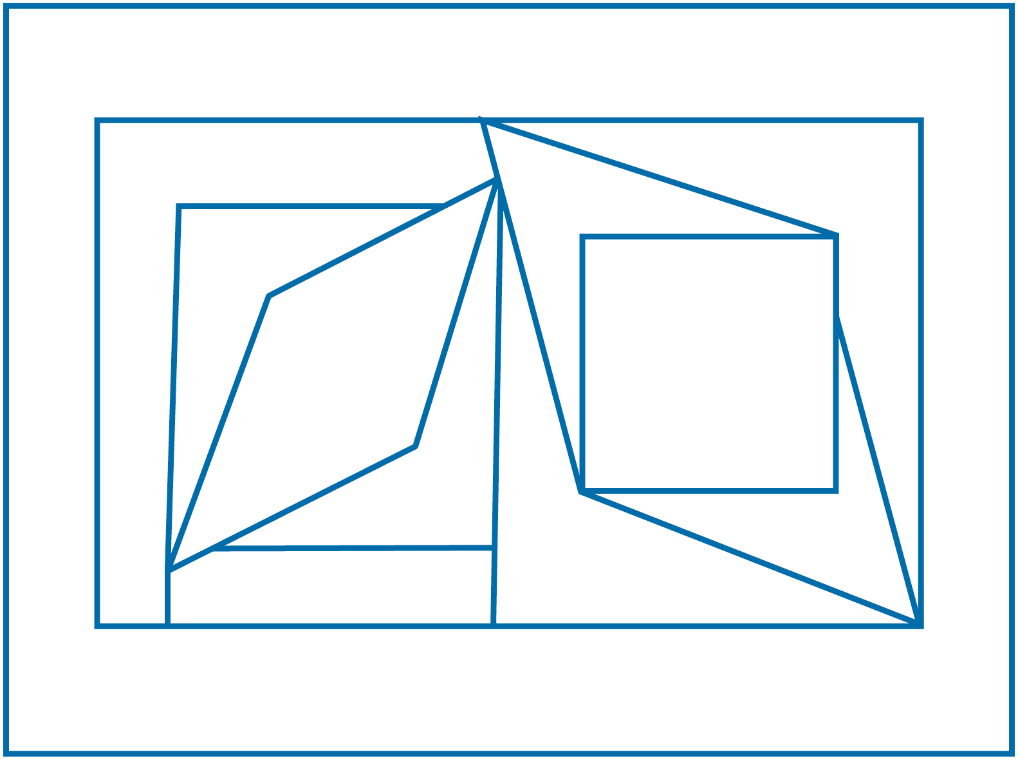 Observe ces quadrilatères et complète le tableau pour chaque figure en rajoutant le  nom de la figure, les propriétés des côtés et  les propriétés des diagonales. X pour oui.		A				B					C				D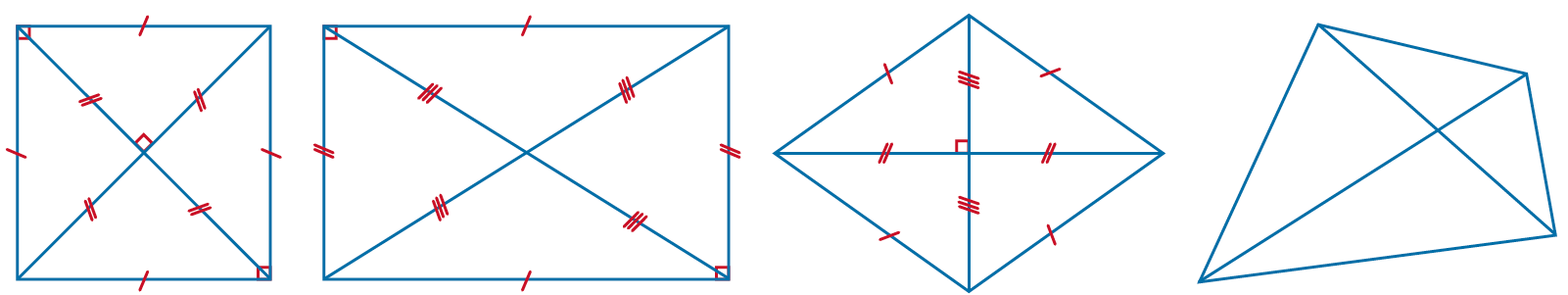 AAABBBCCCDDDD